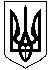 УКРАЇНА ЖИТОМИРСЬКА ОБЛАСТЬ  НОВОГРАД-ВОЛИНСЬКА МІСЬКА РАДАРОЗПОРЯДЖЕННЯМІСЬКИЙ ГОЛОВАвід  18.07.2016    №  166 (о)Про утворення  спільної робочої групи з питань координації  роботи постійних депутатських комісій міської та районної рад та подальшого успішного соціально-економічного розвитку громад міста і району          Керуючись підпунктами 19, 20 частини 4 статті 42  Закону України «Про місцеве самоврядування в Україні», враховуючи протокол спільного засідання круглого столу депутатів міської та районної рад від 01.07.2016 року, з метою координації роботи та подальшого успішного соціально-економічного розвитку громад міста та району:1.Утворити спільну робочу групу з питань координації  роботи постійних депутатських комісій міської та районної рад та подальшого успішного соціально-економічного розвитку громад міста і району (далі – робоча група) та затвердити її склад згідно з додатком.2. Рекомендувати робочій групі узгодити подальші організаційні питання своєї роботи та скласти графік засідань робочої групи щомісячно у 2016 році.       3.Організаційному відділу міської ради (Марчук Н.В.) копію цього розпорядження направити голові Новоград-Волинської районної ради Рудницькому Д.В.   4. Секретарю міської ради Пономаренко О.А. дане розпорядження внести на затвердження сесії міської ради.5. Контроль за виконанням цього розпорядження залишаю за собою.Міський голова							           В.Л.ВесельськийДодатокдо розпорядження міського голови від  18.07.2016    №  166 (о)Складспільної  робочої групи з питань координації  роботи постійних депутатських комісій міської та районної рад та подальшого успішного соціально-економічного розвитку громад міста і районуКеруючий справамивиконавчого комітету міської ради                                     Д.А.Ружицький1Пономаренко Олена Анатоліївнасекретар міської ради, голова робочої групи від міської ради;2Рассадін Андрій Олексійовичголова постійної комісії з міської ради з питань депутатської етики, дотримання законності та охорони прав і свобод громадян (за згодою);3ЮшмановІгор Геннадійовичголова постійної комісії з міської ради з питань міського бюджету та комунальної власності (за згодою);4ЛегенчукАнатолій Володимировичголова постійної комісії з міської ради  з питань житлово-комунального господарства та екології (за згодою);5ФедорчукВолодимир Григоровичголова постійної комісії з міської ради з питань соціальної політики, охорони здоров’я, освіти, культури та спорту (за згодою); 6Хапчук Сергій Вікторовичголова постійної комісії міської ради з питань економічного розвитку (за згодою);7 Остапчук Олександр Леонідовичголова постійної комісії міської ради з питань містобудування, архітектури та земельних відносин (за згодою);8ВащенкоОлег Миколайовичголова фракції «Солідарність» (за згодою);9Усенко Микола Григоровичголова фракції «Народна Партія» (за згодою);10Остапчук Василь Івановичголова фракції «Радикальна Партія Олега Ляшка» (за згодою);11Новиченко Юрій Борисоичголова фракції «Всеукраїнське об’єднання «Батьківщина» (за згодою);12ЖурбенкоОлег Івановичголова фракції «Опозиційний блок» (за згодою);13Мельник Ігор Івановичголова фракції «Українська Народна Партія» (за згодою);14Рудницький Дмитро Вікторовичголова районної ради, голова робочої групи від районної ради (за згодою);15ІванюкМикола Олексійовичголова постійної комісії з питань бюджету, соціально-економічного розвитку, комунальної власності, транспорту та зв’язку (за згодою);16Михнюк Ігор Володимировичголова комісії з питань АПК, регулювання земельних відносин, екології та використання природних ресурсів (за згодою);17Скрипнюк Юрій Олексійовичголова постійної комісії з питань освіти, культури, охорони здоров’я, у справах сімї, молоді і спорту та соціального захисту населення (за згодою);18ФедорукВіктор Ніконоровичголова постійної комісії з питань регламенту, депутатської етики, законності, правопорядку та місцевого самоврядування (за згодою);19Гончарук Віктор Васильовичголова фракції ВО «Батьківщина» (за згодою);20Лосовський Микола Антоновичголова групи ПП «Опозиційний блок» (за згодою);21Загривий Артур Леонідовичголова фракції БПП «Солідарність» (за згодою).